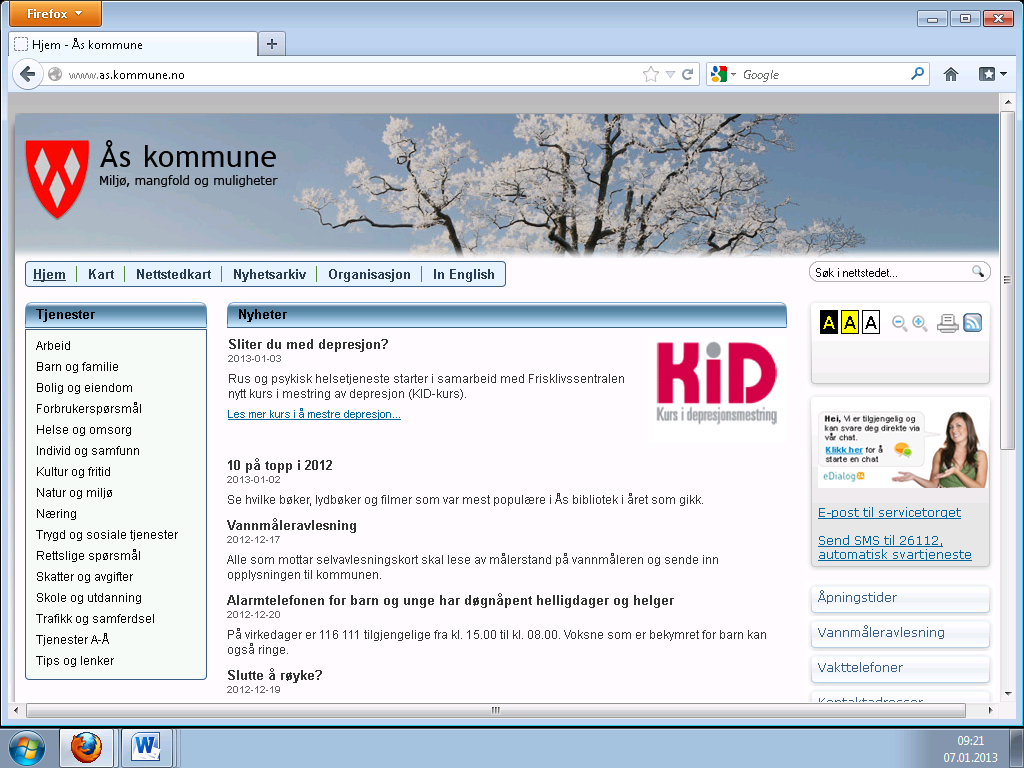 Henvisning med pedagogisk rapport til pedagogisk psykologisk senter (PPS) for barn i førskolealderUnntatt offentlighet Offl § 13, fvl § 13.1 Henvisning og pedagogisk rapport sendes Ås PPS, postboks 195, 1431 Ås. Ta kontakt på tlf 64 96 21 00 ved eventuelle spørsmålPersonalia (for den henviste)Personalia (for den henviste)Personalia (for den henviste)Etternavn:Fornavn:Fødsels/personnr.:Adresse:Adresse:Postnr./sted:Kjønn:Barnehage:Avdeling/gruppe:Behov for tolk? Ja   NeiMorsmål:Opprinnelsesland:Foresatte/verge Foresatte/verge Foresatte/verge Navn:Navn:Navn:Adresse:Adresse:Tlf.nr.:Omsorgsfunksjon Mor   Far   Verge   Annet, spesifiser: Mor   Far   Verge   Annet, spesifiser:ForeldreansvarJf kap. 5 i Barneloven Mor   Far   Begge   Annet, spesifiser: Mor   Far   Begge   Annet, spesifiser:Foresatte/verge Foresatte/verge Foresatte/verge Navn:Navn:Navn:Adresse:Adresse:Tlf.nr.:Omsorgsfunksjon Mor   Far   Verge   Annet, spesifiser: Mor   Far   Verge   Annet, spesifiser:Henvisende instansHenvisende instansPerson(er) eller instans:Person(er) eller instans:Kontaktperson i tilmeldende instans:Telefon (kontaktperson):Adresse:Postnr.:Aktuell problemstilling Hva slags hjelp ønskes fra PPS?Observasjon:				                   Sakkyndig vurdering:Veiledning:					       Logoped:Utredning:                                                                  Annen hjelp:Syn og hørselOm synet er undersøkt:      Undersøkt når:      Resultat:Før tilmelding skal hørsel alltid være undersøkt av øre-nese-hals-lege ved mistanke om språkvansker      Undersøkt når:        Resultat:Huskeliste Henvisningen er drøftet med barnehagens kontaktperson ved PPS: Relevant kartlegging er gjennomført og vedlagt	 Eventuelle uttalelser fra andre er vedlagt  Tras (skal vedlegges ved mistanke om språkvansker) Annet:Pedagogisk rapportFor barn i førskolealderDer hvor henvisende instans er faginstans (barnehage) skal pedagogisk rapport alltid være en del av henvisningen. RapportérPedagogisk rapport skal gi utfyllende informasjon ved henvisning til PPS. Både det barnet mestrer og det barnet strever med er nyttig informasjon til inntaksteamet. Bruk konkrete beskrivelser basert på observasjoner over tid. Hyppighet og varighet er også viktige momenter. Rapporten skal underskrives av styrer og pedagogisk leder.1 Kort presentasjon av barnehage/avdelingen/basen som barnet tilhører     Momenter som kan ha betydning for barnets funksjon. Som for eksempel størrelse på barnegruppen, barnegruppens sammensetning, pedagogisk     personale, voksentetthet, stabilitet i personalet, organisering på avdelingen/basen, fysisk miljø osv.2 Hvordan barnet utvikler seg og fungerer (både det barnet mestrer og det barnet strever med)2.1 Språk (Forståelse, begreper, ordforråd, setninger, uttale, m. m.)        Hvis barnet strever, gi gjerne eksempler.2.2 Oppmerksomhet og utholdenhet (ulike strukturerte situasjoner, fri lek)        Hvis barnet strever, gi gjerne eksempler.2.3 Kognitiv (tankemessig) utvikling og kunnskap om omverdenen        Hvis barnet strever, gi gjerne eksempler.2.4 Lekeutvikling og sosialt samspill (Lekekompetanse [eks type lek; parallell, rollelek osv], samspill barn-             barn/barn-voksne)        Hvis barnet strever, gi gjerne eksempler.2.5 Motorikk (Finmotorikk og grovmotorikk)        Hvis barnet strever, gi gjerne eksempler.2.6 Emosjonelle forhold (Temperament, stemningsleie med mer)     Hvis barnet strever, gi gjerne eksempler.2.7 Medisinske forhold (Syn, hørsel, kroniske sykdommer, m.m.)3 Opplysninger fra foresatteBarnets sterke og svake sider, beskrivelse av vanskene til barnet, spesielle merknader i forhold til barnets utvikling og hendelser i livet4 Samtykke til å innhente/dele informasjon med andre instanser som samarbeider rundt barnetForesatte samtykker i at PPS kan innhente/dele taushetsbelagte opplysninger med andre instanser (dette samtykket kan endres eller trekkes tilbake ved skriftlig henvendelse til PPS) Ja    Nei   Hvis ja, kryss av for hvilke instanser og angi kontaktperson Barnehage Skole Psykiatri (BUP) Psykisk helsetjeneste Barnevern Fastlege PPT i annen kommune Helsestasjon  Fysioterapeut/Ergoterapeut Andre:5 Underskrift henvisende instans5 Underskrift henvisende instansSted/dato:Underskrift av forfatter av pedagogisk rapport:Sted/dato:Underskrift av leder ved henvisende instans:6 Underskrift foresatte eller verge6 Underskrift foresatte eller vergeVi er kjent med opplysningene gitt i henvisningen og i eventuelle vedlegg. Vi samtykker til at PPS samarbeider med barnehagen og at det utarbeides sakkyndig vurdering dersom det er behov for det.Vi er kjent med opplysningene gitt i henvisningen og i eventuelle vedlegg. Vi samtykker til at PPS samarbeider med barnehagen og at det utarbeides sakkyndig vurdering dersom det er behov for det.Sted/dato:Underskrift:Sted/dato:Underskrift: